Step 1:Empty out the kettle completelyThis will makes sure you are not using stale or dirty water.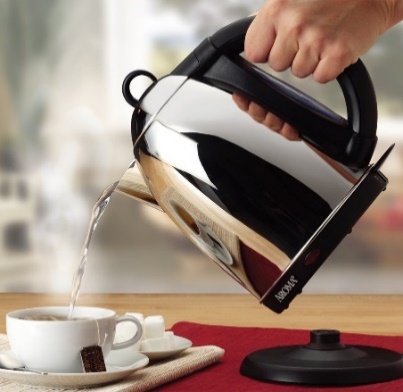 Step 2:  Put water in the kettle – make sure you fill to above the ‘min’ (minimum) line and under the ‘max’ (maximum) lineIf it is hard to hold the kettle under the tap use a jug to fill it instead1200 × 1200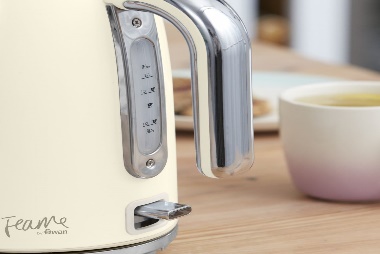 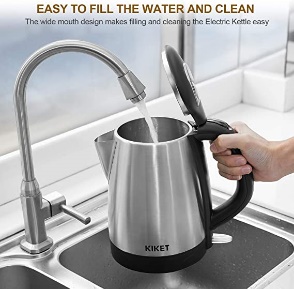 Step 3: Make sure the kettle is on the base properly.Turn on at the socket and turn on the kettle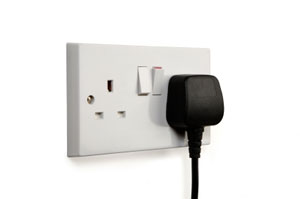 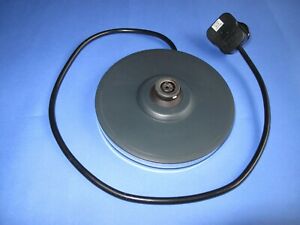 Step 4:Wait for the kettle to boilIt should turn off automatically 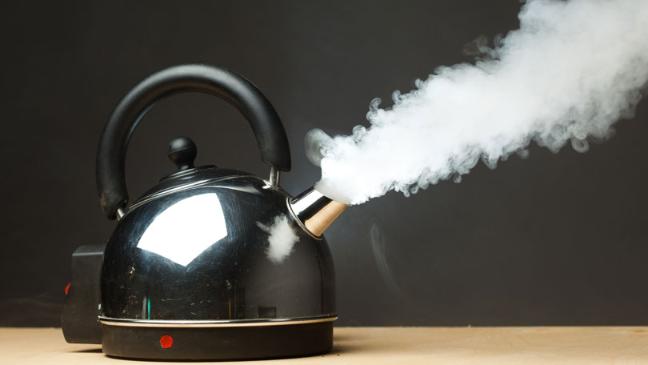 Step 5:Carefully pour the hot water where you need itIf this is hard you can buy a kettle pourer to help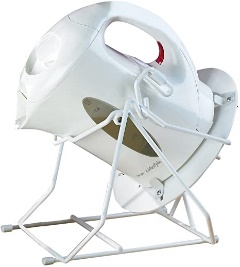 Step 6:Make sure you put the kettle back safelyRemember it is still hot480 × 454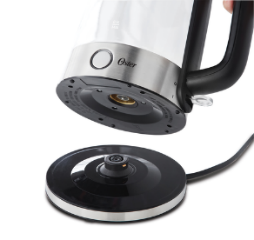 Step 7:Turn off at the socket 615 × 409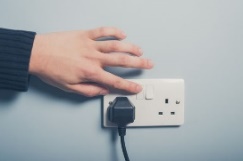 Step 8:Clean your kettle regularly (when you see a white build-up of limescale) to get rid of limescaleIf you buy descaler follow the instructions on the descaler packet.650 × 650450 × 600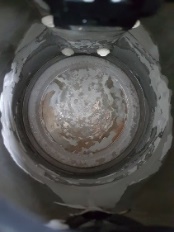 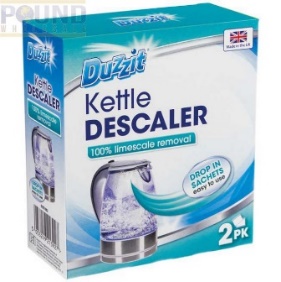 